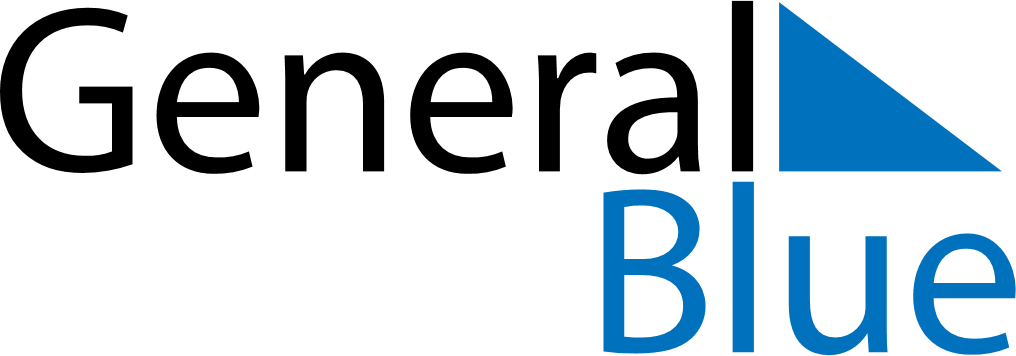 March 2020March 2020March 2020Cocos IslandsCocos IslandsMONTUEWEDTHUFRISATSUN12345678910111213141516171819202122Labour Day232425262728293031